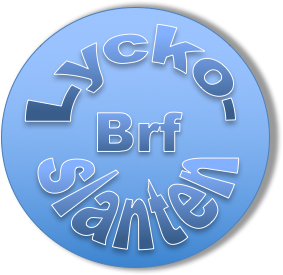 Infobrev februari2017 Vår webbadress: www.brf-lyckoslanten.webnode.seStyrelsens e-postadress: brflyckoslanten@gmail.comKontaktperson: Likki Paajanen, likki.paajanen@telia.comSANDNINGDe boende i tvåvåningshusen ansvarar själva för sandning utanför entréerna/trapporna och ca 1 meter ut på den allmänna ”bilvägen” dvs var och en ansvarar för sandning fram till där traktorn har plogat och sandat. Detsamma gäller på parkeringsplatserna, var och en är ansvarig för att själva sanda på parkeringsplatsen som man hyr. För att snöröjarna ska ta bort snön vid parkeringarna krävs att minst två parkeringar bredvid varandra är tomma.Utanför entréerna i fyrvåningshusen och kring sopkärlen sandar vår vaktmästare. Den som vill får gärna komplettera vaktmästarens sandning genom att ”sanda extra” om man tycker att det behövs. Det finns tre sandlådådor på området samt en hink med sand i varje trappuppgång i fyrvåningshusen.Information angående sandning och snöskottning finns på bostadsrättsföreningens hemsida.MOTIONER TILL ÅRSSTÄMMANStyrelsen vill påminna om att motioner, t ex förslag på förbättringar eller förändringar, ska vara styrelsen tillhanda senast 28/2 för att kunna behandlas på årsstämman. brflyckoslanten@gmail.com  STÄNKSKYDDStänkskydden ovanför ytterdörrarna i bottenplan på tvåvåningshusen är nu färdigställda.